New York City college of Technology Math DepartmentCourse 1372Jeremy Niland Spring 2013Final draft of Paper 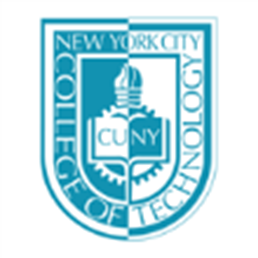 Government distributes resources based upon statistics and demographics.  Government allocates resources based upon many different factors. Resource allocation is a method which governments use to distribute available resources; these resources can be human resources, especially in the near term, to achieve goals for the future. Government uses data which has been collected through census and statistics, given resources to a population or a community.  The allocation of process has several parts The First part is the realization that funds need to be assigned next you have a plan or a contingency.  The allocation takes in consideration or decision in which items or community’s or individuals to fund in the plan, and what level of funding it should receive, and which to leave unfunded: the resources are allocated to some items, not to others. Some of the things which are affected by information obtained by statistics are the services the government may offer. For example, when a roadway will be repaved or a new hospital will open.  However, some of this data may be useful or not useful when determining some of these factors. One of the instances where it may be not useful is if you directly and solely look at the unemployment numbers in its rare form.  The raw numbers may seem overwhelming and give a poor idea of how a community or a city is doing.  When the government in particular the department of labor looks at the numbers from the unemployment data, they have to be adjusted to include or exclude many factors.  As in the Brooks article, sometimes you have to make a decision to completely follow the data or to ignore the data on a whole or a part of it.  When accessing unemployment the government ignores specific factors.  On factor which may be ignored or factored differently is the people who are systemically unemployed.  People who are systemically unemployed are induvuials that have been unemployed for many years.  Another factor which is excluded are transitional employees.  Transitional employees are individuals who have been unemployed due to a loss of part time or temporary employment this can also include or exclude work or communities were jobs are related to weather climate or times of the year.  The government also designs and makes laws which are a direct result of information obtained from census.   The New York stock exchange states that the JOBS Act provides a critical “on-ramp” to public markets for smaller companies. But more needs to be done to help small companies thrive many jobs are dependent on the time of year it is.  Landscapers, construction companies and travel agencies typically due more business during the summer months so during the winter months they may scale back their staff.   There are many factors to tackle when deciding to follow the data or to think intuitively.  Based upon data retrieved from the Department of Labor, it suggests that excluding many of the factors in which I mentioned, unemployment has been lower to an average percentage in New York of 7.8.   According to an article which was posted in the New York Times “The effective use of intuition has even been seen as critical in differentiating successful top executives and board members from lower-level managers and dysfunctional boards (Agor, 1986;Barnard, 1938; Harper, 1989)” (Dane & Pratt, 2007).  This article suggests that in order to run a successful business, or be successful period, you should always rely on data as well as intuitions. The article also implies to go with your “gut” instincts when decision making.  In the brooks article a reference was made to the constancy of a basketball player who takes several shots.  The brooks article also alludes to the fact that perception means a lot when analyzing data.  Stocks are another facet where some data has to factored out or exclude completely.  When companies who are doing well merge or take on another company which is not doing as well the company which is doing better may initially loss some value on their stocks.  This is typically foreseen and factor in to the stock. Resource allocation can also be decided by using plans and or computer programs which look at a specific aspects and it can determine which if any resources to make available to individuals.  Medicare is a program which uses information from statistics to obtain information on how to allocate direct resources.Work cited pageWww.labor.govhttp://clerk.house.gov     https://nyse.nyx.com/  